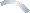 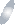 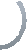 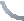 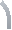 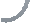 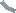 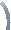 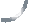 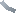 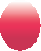 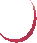 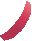 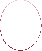 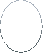 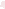 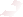 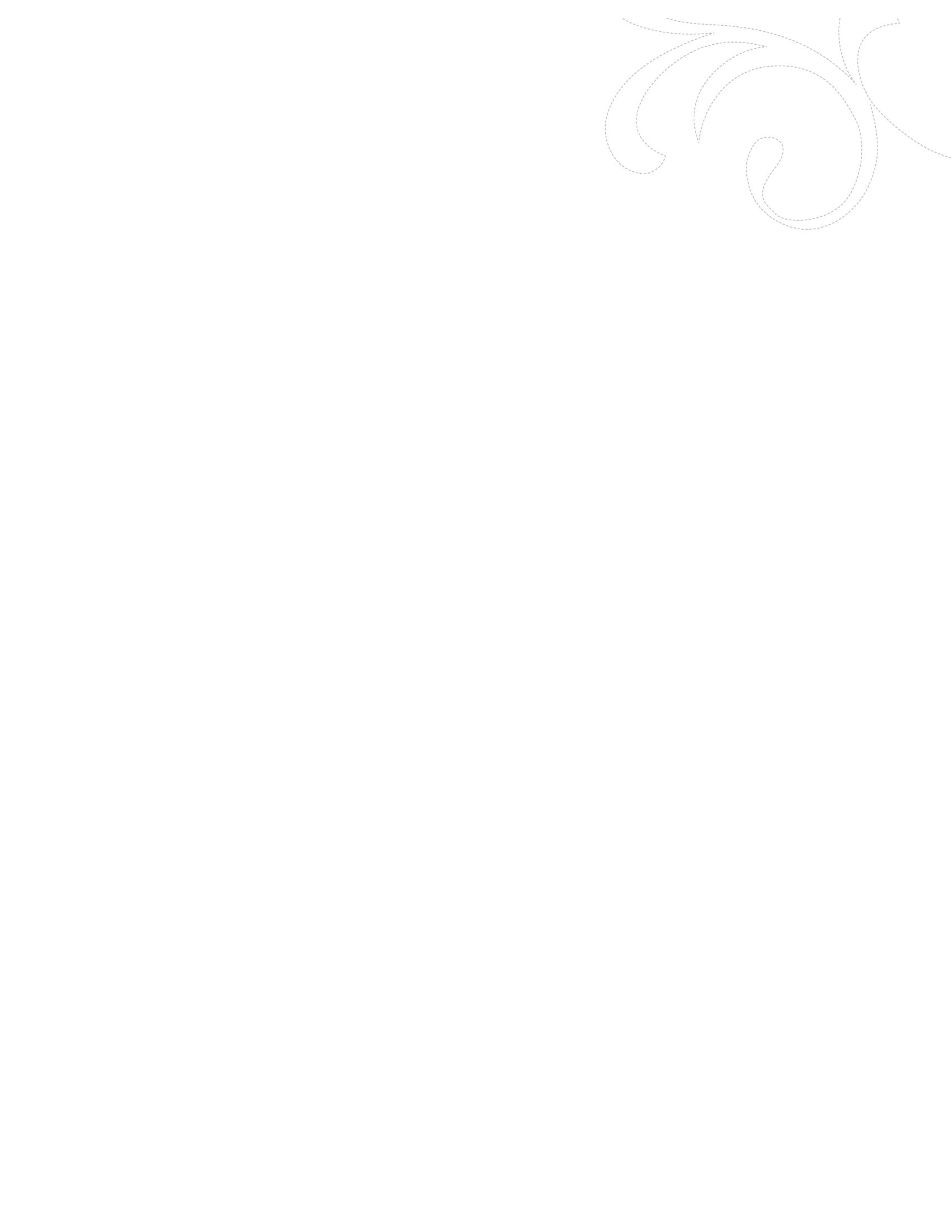 SINGER SIMPLE 3221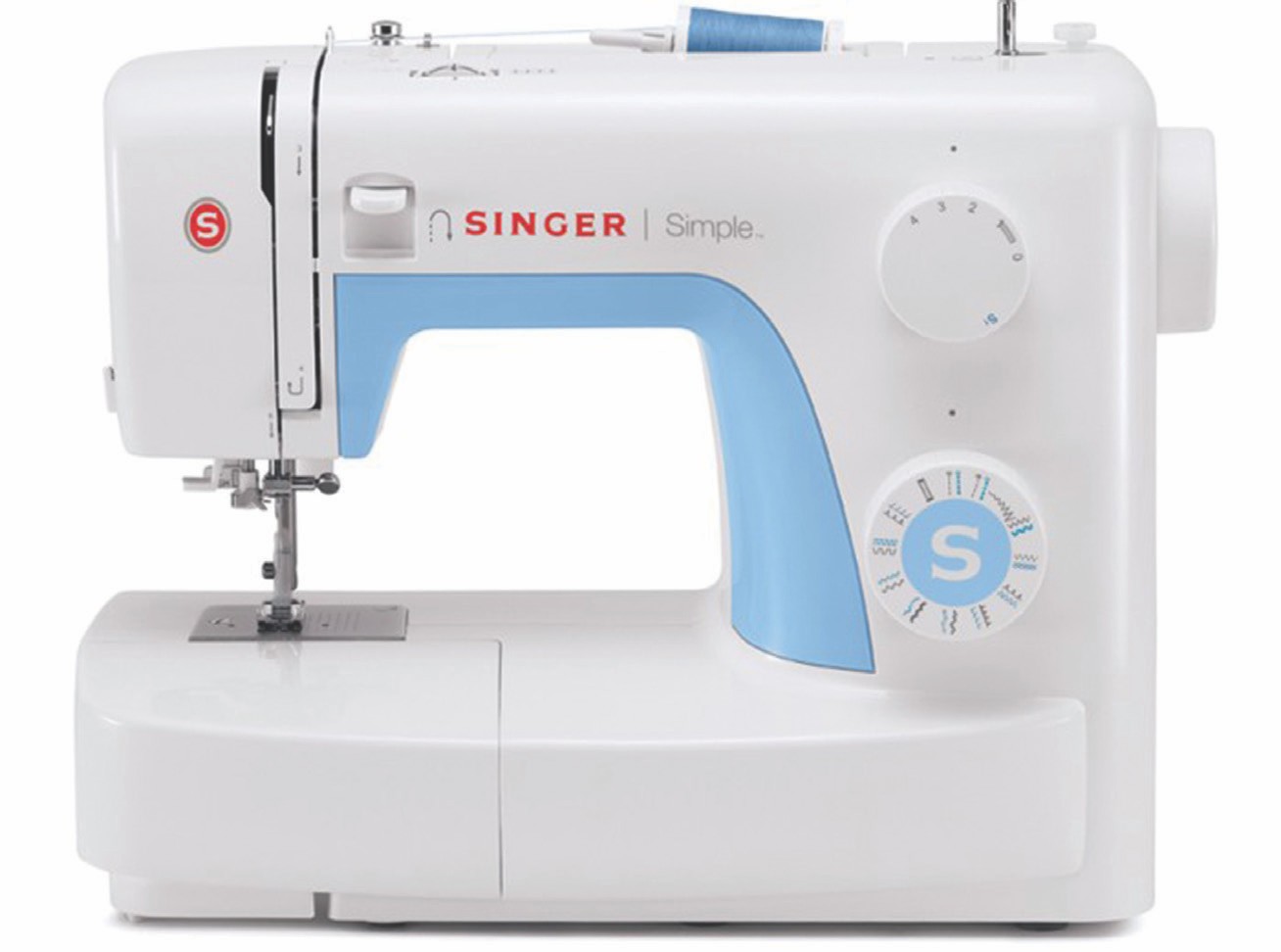 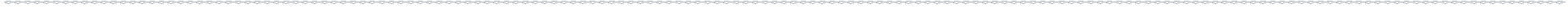         21 PROGRAM ŠIVANJA              UKLJUČEN DODATNI PRIBOR                   UGRAĐENI SPREMNIK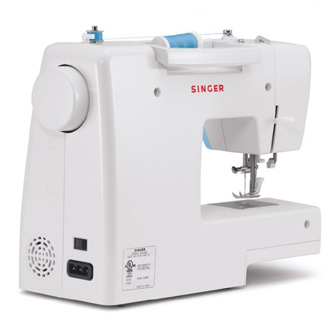 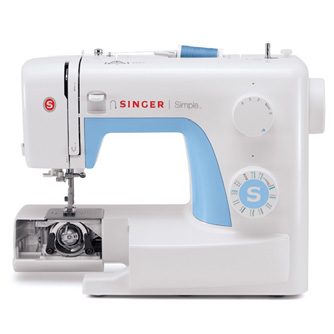 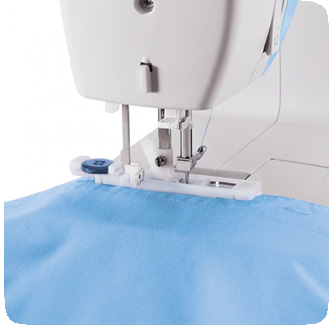 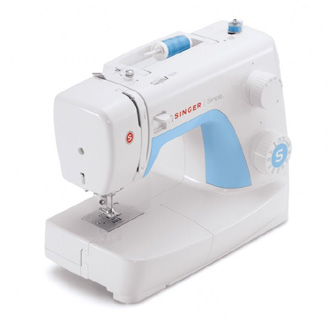 